Name:					                                  Target for this cycle  What are wireless networks?What are wireless networks?What is a router? Use key words such as IPaddress and packets of data.  What is a router? Use key words such as IPaddress and packets of data.  Explain the star network.  Include advantages and disadvantages. Explain the star network.  Include advantages and disadvantages. Explain the bus network. Include advantages and disadvantages.Explain the bus network. Include advantages and disadvantages.TCP/IP layerExam Questions                                              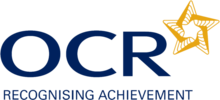 Exam Questions                                              Exam Questions                                              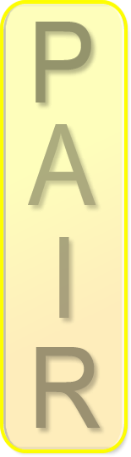         Explain the advantages and disadvantages of a bus network. (4)DifficultyANSWER - DifficultyQ16.Discuss the advantages and disadvantages of connecting a computer to a network.In this question you will be marked on your ability to use good English, to organise information clearly and to use specialist vocabulary where appropriate.(Total 6 marks)ANSWER - How have you found this section?